О выявлении правообладателя ранееучтенного объекта недвижимости         В соответствии со статьей 69.1 Федерального закона от 13 июля 2015 года № 218-ФЗ «О государственной регистрации недвижимости», в результате проведения мероприятий по выявлению правообладателей ранее учтенных объектов недвижимости:Определить Душакова Александра Михайловича, ____ года рождения, место рождения: с. Ромашкино Курманаевского района Оренбургской области, паспорт гражданина Российской Федерации серия____ № ____, выдан ОВД Курманаевского района Оренбургской области  17.06.2003 года, код подразделения 562-023, СНИЛС: ______, зарегистрированного по адресу: Оренбургская область, Курманаевский район, с. Ромашкино, ул. Дорожная, дом 7, кв. 1 в качестве правообладателя в отношении земельного участка с кадастровым номером 56:16:1603001:348, расположенного по адресу: Оренбургская область, Курманаевский район, с. Ромашкино, ул. Дорожная, дом 7, кв. 1, владеющего данным земельным участком  на праве собственности.Право собственности Душакова Александра Михайловича на указанный в пункте 1 настоящего постановления земельный участок подтверждается Свидетельством о праве собственности на землю № 307  от 07.12.1992 года,  выданного Администрацией Ромашкинского сельсовета.3. Ведущему специалисту  администрации муниципального образования Ромашкинский сельсовет Курманаевского района Оренбургской области (Антоновой О.П.) осуществить действия по внесению необходимых изменений в сведения Единого государственного реестра недвижимости.4. Контроль за исполнением данного постановления оставляю за собой.Глава муниципального образования                                                              С.А. ИвановаРазослано: в дело, прокурору района__________________________________________________________________*Лицо, выявленное в качестве правообладателя ранее учтенного объекта недвижимости, либо иное заинтересованное лицо вправе представить в письменной форме или в форме электронного документа (электронного образа документа) возражения относительно сведений о правообладателе ранее учтенного объекта недвижимости, указанных в проекте решения, с приложением обосновывающих такие возражения документов (электронных образов таких документов) (при их наличии), свидетельствующих о том, что такое лицо не является правообладателем указанного объекта недвижимости, в течение сорока пяти дней со дня получения указанным лицом проекта решения.Возражения могут быть представлены любым из следующих способов:- почтой по адресу: 461067, Оренбургская область, Курманаевский район, с. Ромашкино, ул. Дорожная, 15;- лично по адресу: 461067, Оренбургская область, Курманаевский район, с. Ромашкино, ул. Дорожная, 15,  тел. (35341) 3-26-45, режим работы: пн-пт с 9:00 до 17:00, перерыв с 13:00 до 14:00;- электронной почтой по адресу: romsovet@yandex.ruОдин экземпляр настоящего проекта постановления получен мною лично21.09.2022_______________   _______________________________________________________________      (подпись)                                         (Фамилия, имя, отчество полностью)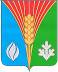 Администрация Муниципального образованияСельское поселениеРомашкинский сельсоветКурманаевского районаОренбургской областиПОСТАНОВЛЕНИЕ21.09.2022г. № -пПроект